Publicado en Toledo-Castilla-La Mancha el 25/09/2020 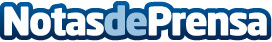 El COACM sale en defensa de la última obra de Miguel FisacLa semana pasada, el polideportivo de la Alhóndiga en Getafe fue pintado con un gran mural alrededor de todo el edificio, destruyendo la esencia original de la última obra del arquitecto manchego universal, Miguel FisacDatos de contacto:Javier Bravo606411053Nota de prensa publicada en: https://www.notasdeprensa.es/el-coacm-sale-en-defensa-de-la-ultima-obra-de Categorias: Artes Visuales Historia Madrid Castilla La Mancha Arquitectura http://www.notasdeprensa.es